	48 ЗАСЕДАНИЕ  3 СОЗЫВАО внесении изменений в решение Собрания депутатов Солдыбаевского сельского поселения Козловского района Чувашской Республики « Об утверждении Положения «О вопросах налогового регулирования  в  Солдыбаевском сельском поселении, отнесенных законодательством Российской Федерации и Чувашской  Республики о налогах и сборах к ведению органов местного самоуправления»           В соответствии с Налоговым кодексом Российской Федерации, Федеральным законом от 06 октября 2003 года N 131-ФЗ "Об общих принципах организации местного самоуправления в Российской Федерации", Федеральным законом N 334-ФЗ "О внесении изменений в статью 52 части первой и часть вторую Налогового кодекса Российской Федерации", Уставом  Солдыбаевского сельского  поселения Козловского  района Чувашской республики в целях регулирования налоговых правоотношений Собрание депутатов  Солдыбаевского сельского поселения Козловского района Чувашской Республики р е ш и л о:1. Статья 1Внести в решение Собрания депутатов  Солдыбаевского сельского поселения Козловского района  от  26 сентября . № 61/1 «Об утверждении  Положения  «О вопросах налогового регулирования в  Солдыбаевском сельском поселении Козловского района, отнесенных законодательством  Российской  Федерации  и  Чувашской  Республики о  налогах  и  сборах  к ведению  органов  местного  самоуправления»  (с изменениями от20.04.2009 г. № 76/2, от  02.09.2009 г. № 86/7, от  28.04.2010 г. № 97/2, от 24.11.2010 г. № 11/11, от  19.09.2012 г. № 13/1, от  18.02.2013 г. № 17/2, от 05.09.2013 г. № 24/1, от 19.11.2013 г. № 26/2, от  07.02.2014 г. № 28/2, от  27.11.2014 г. № 34/2 , от 29.10. .№3/8, от 08.02.2016 г. № 6/1, от 07.11.2018 г. № 31/2, от 27.02.2019 г. № 37/3, от 31.05.2019 г.40/1, от 29.08.2019г. №43/3, от13.11.2019г. № 45/2) следующие изменения:1) статью 9 дополнить пунктом 4 следующего содержания: "4. Общая сумма налоговых льгот, предоставляемых в очередном финансовом году, не должна уменьшать сумму налоговых доходов бюджета Солдыбаевского сельского поселения Козловского района Чувашской Республики, планируемых к поступлению на очередной финансовый год без учета предоставления таких льгот, более чем на 5 процентов."2) пункт 1 статьи 10 дополнить абзацем следующего содержания:"При привлечении инвестиций льготы по налогам и сборам сохраняются до достижения самоокупаемости инвестиционного проекта, но не более чем на пять лет со дня получения льготы, если иное не установлено настоящим Положением и законодательством Российской Федерации о налогах и сборах."3) дополнить Главой 4.1. "Социально-экономическая эффективность налоговых льгот" следующего содержания:"1. Налоговые льготы, установленные настоящим Положением и предлагаемые к установлению, подлежат обязательной оценке социально-экономической эффективности.2. Оценка социально-экономической эффективности налоговых льгот осуществляется администрацией Солдыбаевского сельского поселения Козловского района Чувашской Республики в порядке, установленном администрацией Солдыбаевского сельского поселения Козловского района Чувашской Республики, один раз в год не позднее 1 июля года, следующего за отчетным годом.3. Внесение на рассмотрение Собрания депутатов Солдыбаевского сельского поселения Козловского района Чувашской Республики проектов решений Собрания депутатов Солдыбаевского сельского поселения Козловского района Чувашской Республики об установлении налоговых льгот без оценки их социально-экономической эффективности в соответствии с настоящей статьей не допускается.4. При низкой оценке социально-экономической эффективности налоговая льгота не устанавливается, а установленные налоговые льготы подлежат отмене в порядке, предусмотренном законодательством Российской Федерации о налогах и сборах."3. Настоящее Решение вступает в силу  со дня его официального опубликования и распространяется на правоотношения, возникшие  с 01.01.2020 года.Председатель Собрания депутатовСолдыбаевского сельского поселенияКозловского района  Чувашской  Республики                               Н.С.РомановЧĂВАШ РЕСПУБЛИКИКУСЛАВККА РАЙОНĚ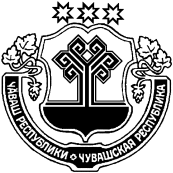 ЧУВАШСКАЯ РЕСПУБЛИКА КОЗЛОВСКИЙ РАЙОН ТĚМШЕР  ЯЛ ПОСЕЛЕНИЙĚН ДЕПУТАТСЕН ПУХĂВĚ ЙЫШĂНУ«11» февраля  2020 г.   № 48-3                ТĚМШЕР ЯЛЕСОБРАНИЕ ДЕПУТАТОВ СОЛДЫБАЕВСКОГО СЕЛЬСКОГО ПОСЕЛЕНИЯ            РЕШЕНИЕот  «11» февраля  2020г.   № 48-3ДЕРЕВНЯ СОЛДЫБАЕВО